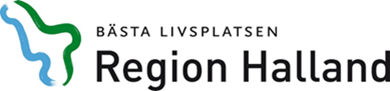 Rutin för att anmäla avvikelse till samverkansgrupp 
i Kungsbacka KommunVadLokal Samverkansgrupp består av representanter från socialtjänst, skola, primärvård och BUP.Verksamheter i gruppen representeras från chefsnivå.Varje enskild verksamhet kan vid behov sätta in en annan representant i samverkansgruppen. Som enskild handläggare/behandlare/elevhälsopersonal kan du anmäla ett ärende avidentifierat för konsultation.VarförOm ett ärende kört fastTveksamheter om fler verksamheter behöver engageras i ett ärendeÄrende där beslut behöver fattas på högre nivåHur/NärKontakta receptionen på socialtjänsten Ang kort frågeställning för konsultationenÄrendet skall anmälas senast måndag innan konsultationsträffen.Tider för konsultationen fördelas av receptionspersonalKontaktuppgifter för anmälan av ärende:Lokal samverkansgrupp 